УТВЕРЖДЕНОприказом Министерства юстицииДонецкой Народной Республикиот 18.01.2016   № 35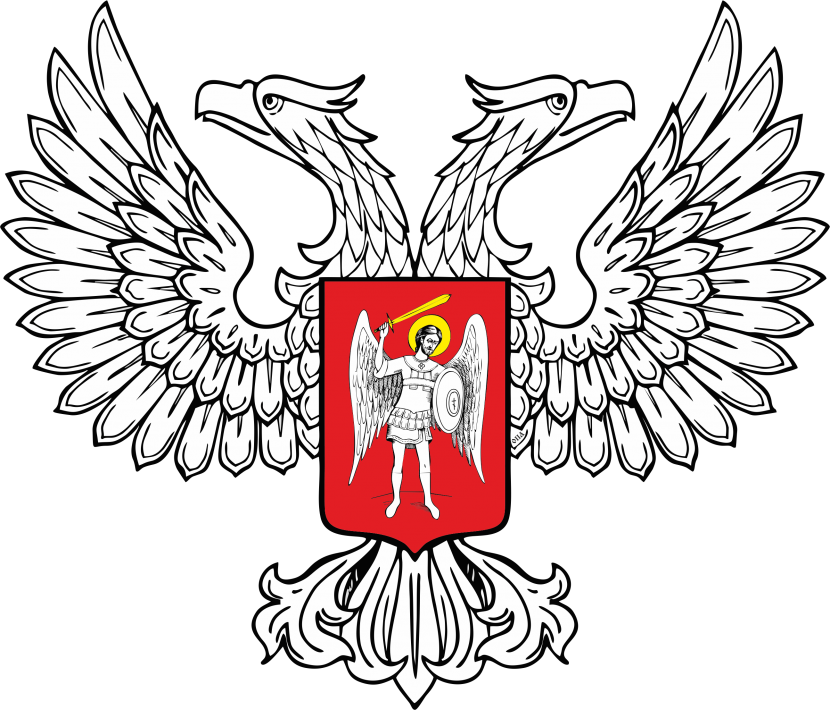 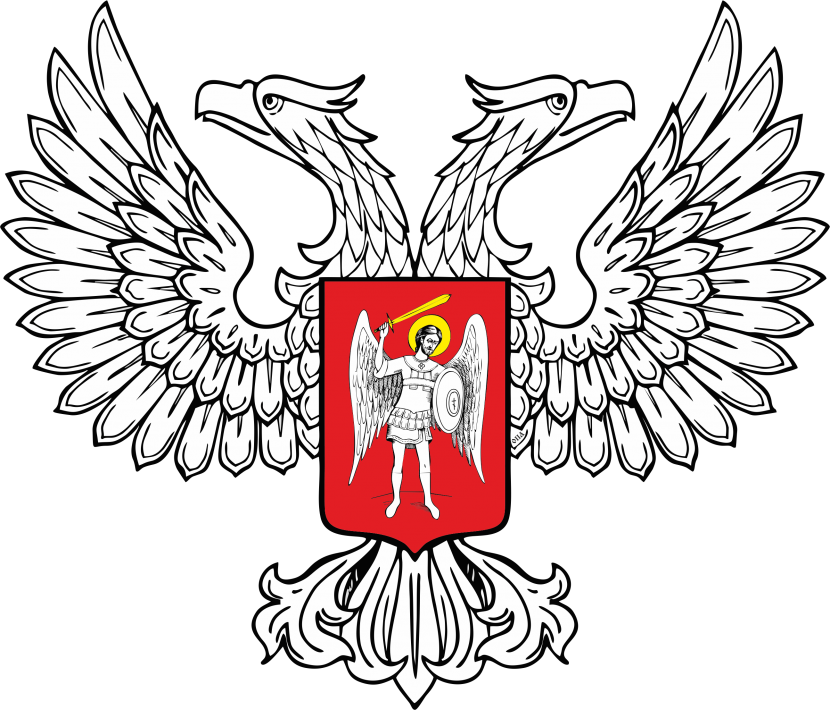 Перечень сведений ограниченного доступа, содержащих служебную информацию, распорядителем которой является Министерство юстиции Донецкой Народной РеспубликиI. Сведения общего характера1.1. Сведения о фактах, событиях и обстоятельствах жизни государственных гражданских служащих (работников) Министерства юстиции Донецкой Народной Республики и организаций, находящихся в его ведении, позволяющие идентифицировать их личность и содержащиеся в личном деле гражданского служащего либо подлежащие включению в личное дело, в том числе документы, подтверждающие трудовую деятельность (справки, трудовые книжки, их копии и выписки из них, иные документы), за исключением сведений, подлежащих распространению в средствах массовой информации в установленных законами случаях.1.2. Информация о функциональных обязанностях государственных гражданских служащих (работников) Министерства юстиции Донецкой Народной Республики и организаций, находящихся в его ведении, структурных подразделений, территориальных отделов.1.3. Сведения, содержащие персональные данные, обрабатываемые в Министерстве юстиции Донецкой Народной Республики и организациях, находящихся в его ведении, в рамках реализации соответственно функций и полномочий органа исполнительной власти и оказания государственных услуг, выполнения работ и (или) реализации функций, предусмотренных нормативными правовыми актами Донецкой Народной Республики, организациями, находящимися в ведении Министерства юстиции Донецкой Народной Республики.1.4. Сведения, содержащиеся в документах с пометкой «Для служебного пользования», в части, не содержащей сведений, составляющих государственную тайну, в том числе полученных из сторонних организаций, государственных органов и органов местного самоуправления, а также сведения, образующиеся в деятельности Министерства юстиции Донецкой Народной Республики, ограничение на распространение которых диктуется служебной необходимостью, за исключением сведений, которые не могут быть отнесены к служебной информации ограниченного распространения.1.5. Сведения об организации разграничения доступа к информационным ресурсам Министерства юстиции Донецкой Народной Республики, паролях, закрытых ключах электронной подписи, ключах шифрования информации, за исключением сведений, составляющих государственную тайну.1.6. Методические пособия и рекомендации для экспертов по криминалистическим видам экспертизы.1.7. Внутриведомственная служебная корреспонденция, докладные записки, рекомендации, протоколы совещаний и заседаний (в том числе круглых столов, рабочих групп, комиссий), если они связаны с разработкой направления деятельности Министерства юстиции Донецкой Народной Республики или осуществлением контрольных, надзорных функций Министерством юстиции Донецкой Народной Республики и органами государственной власти, деятельность которых направляется и координируется через Министра юстиции, процессом принятия решений и предшествуют публичному обсуждению и/или принятию решений.1.8. Номенклатура должностей работников Министерства юстиции Донецкой Народной Республики, работа на которых требует оформления допуска к государственной тайне.1.9. Нормативно-распорядительные, учетные документы и переписка по вопросам оформления допуска работников Министерства юстиции Донецкой Народной Республики к государственной тайне.1.10. Письма, справки, заключения и другие документы (в том числе внутриведомственные), подготовленные исполнителями секретных документов, содержащих сведения, которые не составляют государственной тайны, но разглашение которых может нанести существенный вред интересам национальной безопасности, территориальной целостности или общественному порядку, здоровью населения, репутации и правам других лиц, привести к разглашению конфиденциальной информации, способствовать беспорядкам или совершению преступлений и т.д.1.11. Сведения по отдельным показателям о мерах режимно-секретной работы в Министерстве юстиции Донецкой Народной Республики, других органах системы юстиции, в случае разглашения которых возможно наступление препятствий для обеспечения охраны государственной тайны.1.12. Выводы и приказы Министерства юстиции Донецкой Народной Республики о государственной регистрации нормативных правовых актов, возвращении нормативных правовых актов без государственной регистрации для доработки, отказе в государственной регистрации нормативных правовых актов, признании актов такими, которые не подлежат государственной регистрации, отмене решения о государственной регистрации нормативных правовых актов и аннулировании отмены решения о государственной регистрации нормативных правовых актов, которые имеют гриф «Для служебного пользования» или гриф секретности, кроме случаев, когда они содержат сведения, составляющие государственную тайну.1.13. Документы Министерства юстиции Донецкой Народной Республики, содержащие служебную информацию других государственных органов, органов местного самоуправления, предприятий, учреждений и организаций.1.14. Информация, касающаяся определения позиции Донецкой Народной Республики относительно целесообразности заключения договоров о правовых отношениях и правовой помощи в гражданских и уголовных делах.1.15. Сведения о выполнении международных договоров Донецкой Народной Республики по вопросам гражданского и уголовного судопроизводства, затрагивающих наиболее существенные политические или экономические интересы государства, его суверенитет, национальную безопасность и общественный порядок.1.16. Сведения о материалах исполнительного производства. Документы, содержащие сведения о бухгалтерских и финансовых операциях, связанных с осуществлением исполнительного производства.1.17. Данные судебного исследования, в том числе хранящиеся в Республиканском центре судебных экспертиз как второй экземпляр и содержащие сведения, ставшие известными эксперту в связи с исполнением им своих профессиональных обязанностей и не подлежащие разглашению кроме как по решению суда.1.18. Документы, содержащие сведения о планах и результатах проверок деятельности физических и юридических лиц, структурных подразделений, организаций, ведомств, подконтрольных и подотчетных Министерству юстиции Донецкой Народной Республики.1.19. Сведения о деятельности нотариусов, а также содержащиеся в документах, создаваемых в ходе нотариальной деятельности, в случае, если разглашение таких сведений может нанести существенный вред интересам национальной безопасности, территориальной целостности или общественному порядку, здоровью населения, репутации и правам других лиц, привести к разглашению конфиденциальной информации, способствовать беспорядкам или совершению преступлений и т.д.1.20. Сведения, содержащиеся в записях актов гражданского состояния.1.21. Сведения о зарегистрированных вещных правах и их отягощениях на недвижимое имущество физических и юридических лиц, кроме случаев, определенных законодательством.1.22. Информация относительно государственной регистрации (легализации) некоммерческих организаций, связанная с осуществлением контролирующих функций Министерством юстиции Донецкой Народной Республики.1.23. Информация относительно деятельности некоммерческих организаций, содержащая сведения, не относящиеся к государственной тайне, разглашение которых может нанести вред интересам национальной безопасности, территориальной целостности или общественному порядку, предотвращению беспорядков или преступлений, защите репутации или других прав людей, предотвращению разглашения информации, полученной конфиденциальным путем.II. Сведения об осуществлении оперативно-разыскной деятельности2.1. Количество лиц и категории лиц, находящихся на оперативно-профилактическом учете, информация о пребывании конкретного лица на оперативно-профилактическом учете, численность лиц, являющихся или бывших объектами оперативно-розыскных дел, количество архивных дел источников негласной информации, оперативного учета.2.2. Даты запланированных оперативными работниками встреч с негласным аппаратом.2.3. Численность, вооружение, техническая оснастка, дислокация сил, привлекаемых к операциям по оперативным планам Государственной службы исполнения наказаний (далее – ГСИН), уголовно-исполнительной инспекции, учреждений исполнения наказаний, следственных изоляторов.2.4. Отдельные вопросы организации и проведения оперативно-розыскной деятельности (далее – ОРД) без детального раскрытия форм и методов такой деятельности.2.5. Номенклатура, фактическое наличие, потребность в обеспечении оперативными транспортными средствами оперативных подразделений, за исключением сведений, отнесенных к государственной тайне.2.6. Функции и задания структурных подразделений ГСИН и учреждений, осуществляющих ОРД.2.7. Отдельные элементы оперативной обстановки на объектах и линиях оперативного обеспечения (в случае, если информация не содержит данных о формах и методах негласной ОРД).2.8. Информация, содержащаяся в служебных расследованиях по результатам проверок законности проведения оперативно-розыскных мероприятий, законности заведения или закрытия оперативно-розыскных дел, если при этом не разглашаются содержание, формы, методы, организационные положения, оперативная тактика.2.9. Персональные данные лиц, содержащихся под стражей, осужденных к лишению свободы и с испытательным сроком, относительно которых осуществляется профилактическая работа работниками ГСИН и учреждений.2.10. Сведения, собранные в процессе ОРД, с помощью которых осуществляются контрольные и наблюдательные функции, предшествующие публичному принятию решений.III. Применение оперативно-технических мероприятий3.1. Порядок и способ использования специальных технических средств (с использованием шифрованных наименований).3.2. Планы, акты, расписки на выдачу во временное пользование отдельных средств специальной техники.3.3. Проведение ремонта и изготовление вспомогательных устройств и инструментов для оперативно-технических мероприятий.3.4. Результаты осуществления оперативно-технических мероприятий, если при этом детально не раскрываются формы и методы ОРД.IV. Деятельность дежурных частей4.1. Сведения об организации охраны административных зданий ГСИН и учреждений в условиях мирного времени, при введении усиленного варианта оперативно-служебной деятельности или угрозе совершения террористического акта.4.2. Порядок действий работников дежурной части ГСИН и учреждений при введении в действие специальных оперативных планов.4.3. Виды и количество боевого огнестрельного оружия, зарядов к нему, специальных средств, находящихся на учете и хранении в дежурной части ГСИН и учреждений (комнате хранения оружия дежурной части).V. Охрана объектов5.1. Организация безопасности личного состава и охраны объектов ГСИН и учреждений, за исключением сведений, отнесенных к государственной тайне.5.2. Расположение мест хранения боевого огнестрельного оружия, боеприпасов, взрывоопасных веществ, их оборудования, за исключением сведений, отнесенных к государственной тайне.5.3. Порядок, схемы, планы и режимы охраны объектов, охраняемых подразделениями ГСИН и учреждений, и таких, которые имеют специальный порядок допуска к ним (инструкции, табели постов, схемы маршрутов охраны), за исключением сведений, отнесенных к государственной тайне.5.4. Годовые отчеты о наличии, движении и техническом состоянии вооружения, боеприпасов, средств индивидуальной защиты.5.5. Табеля вооружения в аппарате ГСИН.5.6. Планы надзора за осужденными в учреждениях.VI. Мобилизационная работа, территориальная оборона и гражданская оборона6.1. Распределение персонала ГСИН по запасным пунктам управления.6.2. Подготовка, содержание и результаты проведения учебных тренировок по мобилизационной подготовке, гражданской обороне на особый период в Министерстве юстиции Донецкой Народной Республики и организациях, находящихся в его ведении, за исключением сведений, отнесенных к государственной тайне.6.3. Сведения по оповещению и сбору государственных гражданских служащих (работников) Министерства юстиции Донецкой Народной Республики и организаций, находящихся в его ведении, содержащие информацию о домашних, мобильных телефонах, местожительстве работников.6.4. Сведения об общей потребности, наличии, качественном состоянии средств индивидуальной и коллективной защиты для государственных гражданских служащих (работников) Министерства юстиции Донецкой Народной Республики и организаций, находящихся в его ведении, а также лиц, содержащихся в исправительных и следственных учреждениях.6.5. Распределение документов Министерства юстиции Донецкой Народной Республики и организаций, находящихся в его ведении, по группам для эвакуации, передачи в архив, уничтожения в особый период или при проведении эвакуационных мероприятий.6.6. Функциональные обязанности государственных гражданских служащих (работников) Министерства юстиции Донецкой Народной Республики и организаций, находящихся в его ведении, не содержащие сведений, отнесенных к государственной тайне.6.7. Сведения о численности работающих и забронированных военнообязанных, списки военнообязанных.6.8. Сведения о мобилизационной подготовке (планированию) территориальной и гражданской обороны в особый период, сведения организационного характера по мобилизационной работе без указания информации о дислокации, характеристики запасных пунктов управления, а также сведения по отдельным показателям о порядке финансирования мероприятий по мобилизационной подготовке, разглашение которых может нанести существенный вред интересам обороны государства, охраны общественного порядка, национальной безопасности.VII. Связь, информационно-телекоммуникационные и компьютерные сети7.1. Организация контроля за эфиром в ГСИН и учреждениях.7.2. Параметры настройки (настройка) аппаратного оборудования и программных средств, использованные при построении телекоммуникационных сетей.7.3. Номенклатура, количество и отдельные характеристики технических средств, используемых в специальных телекоммуникационных системах Министерства юстиции Донецкой Народной Республики и организаций, находящихся в его ведении.7.4. Пароли или коды доступа к информационно-телекоммуникационным и компьютерным сетям для открытой и конфиденциальной информации.7.5. Состав радиосетей (радионаправлений) для мирного времени с позывными должностных лиц ГСИН и учреждений.7.6. Перечни позывных, условных названий и иных данных, предназначенных для радиообмена, за исключением сведений, отнесенных к государственной тайне.7.7. Порядок изготовления, учет и хранение паролей, ключей, кодов доступа и идентификаторов к информационно-телекоммуникационным и компьютерным ресурсам для открытой и конфиденциальной информации.7.8. Сведения о структуре, составных частях, технических характеристиках, ключевых данных программного кода информационно-аналитических схем и баз данных, владельцем которых является Министерство юстиции Донецкой Народной Республики.7.9. Сведения о порядке использования, поведения, технических характеристиках, архитектуре информационных систем и баз данных.7.10. Сведения о результатах проверок информационных систем и баз данных относительно наличия уязвимых мест и устранения обнаруженных недостатков.VIII. Финансовое и ресурсное обеспечение8.1. Порядок и результаты проведения проверок соблюдения законодательства при использовании средств за расходами специального назначения, за исключением сведений, отнесенных к государственной тайне.8.2. Сведения о материально-техническом обеспечении ОРД.8.3. Сведения о материально-техническом обеспечении функционирования информационных систем, баз данных, реестров, находящихся в ведении Министерства юстиции Донецкой Народной Республики.IX. Обеспечение деятельности, эксплуатации и строительства специальных объектов9.1. Сведения, содержащиеся в графической и текстовой части проектной документации относительно монтажа технических средств охраны специальных объектов ГСИН и учреждений.9.2. Сведения, содержащиеся в ведомственных строительных нормах относительно проектирования специальных объектов ГСИН и учреждений.X. Защита информации с ограниченным доступом10.1. Система охраны, контрольно-пропускной режим, техническое оборудование режимных помещений, предназначенных для осуществления работ, связанных с государственной тайной.10.2. Сведения о наличии материальных носителей секретной информации по формам учета относительно конкретного субъекта режимно-секретной деятельности (учетные формы режимно-секретного органа).10.3. Содержание информации, включаемой в акты проверок наличия материальных носителей информации с ограниченным доступом, актов уничтожения таких материальных носителей.10.4. Организация, результаты служебных расследований по фактам разглашения государственной тайны, утери материальных носителей секретной информации и других нарушений режима секретности.10.5. Содержание номенклатуры должностей Министерства юстиции Донецкой Народной Республики и организаций, находящихся в его ведении, подлежащих оформлению на допуск к государственной тайне.10.6. Содержание номенклатуры секретных дел Министерства юстиции Донецкой Народной Республики и организаций, находящихся в его ведении.10.7. Способы и мероприятия защиты информации на режимной территории, в информационно-телекоммуникационных и компьютерных сетях, в режимных помещениях Министерства юстиции Донецкой Народной Республики и организаций, находящихся в его ведении, за исключением сведений, отнесенных к государственной тайне.10.8. Мероприятия по защите информации с ограниченным доступом во время приема иностранных делегаций, групп и отдельных иностранцев, за исключением сведений, отнесенных к государственной тайне.10.9. Данные о лице (лицах), которому предоставлен допуск (доступ) к государственной тайне.10.10. Перечень технических средств, используемых для проведения измерений защищенности объектов информационной деятельности от выхода информации техническими каналами.10.11. Сведения, хранящиеся на идентификаторах (ключевых дисках) комплексов средств защиты информации от несанкционированного доступа, за исключением сведений, отнесенных к государственной тайне.10.12. Сведения о результатах проверки состояния охраны государственной тайны и технической защиты информации.10.13. Сведения о фактах выявления средств негласного получения информация, каналов выхода информации или несанкционированного доступа к ней, за исключением сведений, составляющих государственную тайну.10.14. Сведения о планировании мероприятий по охране государственной тайны.10.15. Обобщенные сведения (отчет) о состоянии обеспечения охраны государственной тайны.10.16. Сведения о пригодности режимных помещений учреждений для проведения конкретных видов секретных работ.И.о. заместителя Министра							А.С. Шамов